新闻资料 	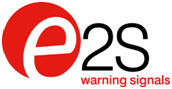 要下载 300dpi 打印质量图片，请访问 parkfield.co.uk/e2s/stex-mcp-print.jpg要下载 Word 格式文章，请访问 parkfield.co.uk/e2s/stex-mcp-cn.docx要查看全部 E2S 新闻资料，请访问 parkfield.co.uk/e2s/

适用于陆地及海上等不同应用场合的新型 SIL 2 级 316L 不锈钢材质报警装置E2S Warning Signals 宣布其 STExCP8 手动报警装置达到 SIL2 级并符合 IEC 61508 标准，这使得系统集成商在设计要求增强安全完整性等级的系统时更添信心。坚固耐用的防护装置是 STEx 系列爆炸/隔爆型声光信号设备的一部分，采用最优质的 316L 不锈钢外壳。报警装置和按钮经 IECEx 和 ATEX 认证，设计安装在最恶劣的陆地和海上环境中，可用于 1 级和 2 级危险区域中火灾和气体报警系统以及紧急停机和过程控制等多种应用场合。拥有四种操作机制可供选择：一个打碎玻璃型报警盒和三个带有瞬时激活功能的按钮，工具复位锁闩和双动作式手动复位。打碎玻璃组件采用塑料涂层玻璃元件，可确保操作人员的安全，可选配不锈钢升降翻板，以防止意外操作。提供双向 M20 电缆接入口，可以引导顶部或底部电缆接入，侧面还有一个 M20 入口。所有未使用的入口均带有标配不锈钢堵头；适用于 ½” NPT、¾’’ NPT 和 M25 的适配器也可在工厂进行安装。除单键开关或双键开关选择外，终端可指定为 DIN 标准导轨或创新型 E2S 端接板。通过专用接头，可以移除或更换现场或工厂安装的 EOL 和/或其他系列设备，而不会干扰系统线路布局。增强型耐腐蚀 316L 不锈钢船用级 STExCP8 系列报警装置和按钮是现有轻质 GNExCP6 GRP 和 BExCP3 无铜船用级 LM6 铝合金系列的补充，它使工程规划人员能够根据其安装环境选择最合适的外壳材料。*** 结束：正文副本 289 个字 ***编者按发布于 2018年12月6日
所有后续问询，请联系以下人员：	Nigel May	Parkfield Communications LimitedParkfield HouseDamerhamSP6 3HQGreat Britain电话： + 44 (0)1725 518321传真： + 44 (0)1725 518378nigel.may@parkfield.co.uk parkfield.co.uk 
E2S是世界领先的独立信号产品制造商，设计并制造全套工业环境、海洋环境以及危险区域环境用信号产品。公司总部位于英格兰西伦敦。E2S产品通过销售网络行销全球。经销商详情见公司网站。另外，E2S在得克萨斯州休斯敦设有专门的经销中心，负责当地产品经销和技术支持。E2S Warning SignalsImpress HouseMansell RoadLondonW3 7QHGreat Britain电话： + 44 (0)20 8743 8880传真： + 44 (0)20 8740 4200sales@e2s.com e2s.com